Zápis číslo 8/2015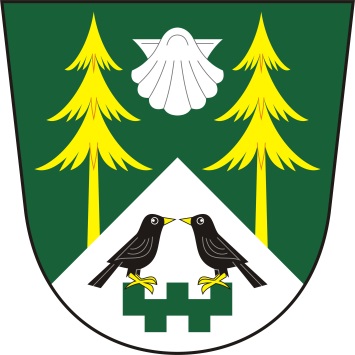 ze zasedání zastupitelstva obce MezilesíObec MezilesíMezilesí 14395 01 PacovProhlášení o řádném svolání ZO Mezilesí:Starostka Jana Holadová prohlásila, že zasedání bylo řádně svoláno z hlediska potřeby řešení následujících bodů jednání dle navrhovaného programu.Prohlášení o usnášení schopnosti:Starostka shledala, že zastupitelstvo je usnášení schopné.Seznámení s návrhem programu:Starostka seznámila obecní zastupitelstvo s návrhem programu, vyzvala k připomínkám a doplnění programu. Program byl jednohlasně schválen všemi přítomnými členy zastupitelstva takto:Návrh programuŽádost – ing. KubecProjednávání rozpočtových změn č. 2Výroční zpráva o činnosti subjektu v oblasti poskytování informací podle zákona č. 106/1999RůznéJednání dle schváleného programu zasedáníad. 1. Žádost ing. Kubece o připojení Zpracovny drůbeže v Holýšově k místnímu vodovodnímu řádu.          Starostka obce předložila žádost ing. Kubece o připojení Zpracovny drůbeže v Holýšově k místnímu vodovodnímu řádu. Došlo by k oddělení spotřeby vody na domácnost a podnikání v č.p. 16.Usnesení č. 21/15 -zastupitelstvo obce Mezilesí souhlasí s žádostí ing. Kubecead. 2. Projednávání rozpočtových změn č. 2         Účetní obce předložila návrh rozpočtových změn č.2. Usnesení č. 22/15         - zastupitelstvo obce Mezilesí schválilo rozpočtové změny č. 2ad. 3. Výroční zpráva o činnosti subjektu v oblasti poskytování informací podle zákona č. 106/1999          Starostka předložila výroční zprávu o činnosti subjektu v oblasti poskytování informací za obec Mezilesí Usnesení č. 23/15         - zastupitelstvo obce Mezilesí schválilo výroční zprávu o činnosti subjektu v oblasti poskytování informací podle zákona č. 106/1999ad. 3. Různé            příští zasedání ZO se bude konat 4.12.2015 v 18,00 hod            místo plánované porady – kancelář OU v MezilesíZapsal:	Denisa HoladováOvěřovatelé zápisu:		Václav Adamovský				Květa VaněčkováZápis schválila:		Jana HoladováVyvěšeno dne: 12. října 2015                       Sejmuto dne:Datum konání:9.10.2015Čas konání:19,00 hodin – 20,00 hodinPřítomni:Jana Holadová, Ivana Slámová, Václav Adamovský, Stanislav Prokop, Jiří Koubík, Květa Vaněčková, Bc. Pavel LhotkaJana Holadová, Ivana Slámová, Václav Adamovský, Stanislav Prokop, Jiří Koubík, Květa Vaněčková, Bc. Pavel LhotkaOmluveni:Hosté:Denisa HoladováDenisa HoladováOvěřovatelé zápisu:Ověřovatelé zápisu:Václav Adamovský, Květa VaněčkováVýsledek hlasováníPro: 7Proti: 0Zdržel se: 0Výsledek hlasováníPro: 7Proti: 0Zdržel se: 0Výsledek hlasováníPro: 7Proti: 0Zdržel se: 0Výsledek hlasováníPro: 7Proti: 0Zdržel se: 0Výsledek hlasováníPro: 7Proti: 0Zdržel se: 0